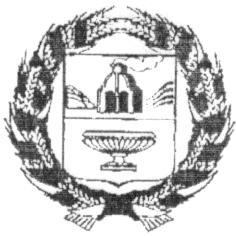 ЗАРИНСКИЙ РАЙОННЫЙ СОВЕТ НАРОДНЫХ ДЕПУТАТОВАЛТАЙСКОГО КРАЯ11.04.2023			          					                         № 17г. ЗаринскВ соответствии с Федеральным законом от 06.10.2003 № 131-ФЗ «Об общих принципах организации местного самоуправления в Российской Федерации», Федеральным законом от 13.03.2006г. № 38-ФЗ "О рекламе", руководствуясь Уставом муниципального образования Заринский район Алтайского края, Заринский районный Совет народных депутатов Алтайского края РЕШИЛ:1. Утвердить базовую ставку платы за установку и эксплуатацию рекламной конструкции в размере 1000 рублей 00 копеек (без налога на добавленную стоимость).2. Утвердить прилагаемый Порядок расчета годового размера платы за установку и эксплуатацию рекламной конструкции на территории муниципального образования Заринский район Алтайского края и определения минимальной начальной цены за право заключения договора на установку и эксплуатацию рекламной конструкции при проведении аукциона в электронной форме.3. Направить настоящее Решение первому заместителю главы Администрации района для подписания и опубликования в установленном порядке. 4. Контроль за исполнением данного решения возложить на постоянную комиссию районного Совета народных депутатов по финансам и экономике.Председатель Заринского районного Совета народных депутатов Алтайского края                                                                          Л.С. Турубанова                                                                     Приложение
                                                                               к решению Заринского районного                                                                               Совета народных депутатов                                                                                Алтайского края                                                                                 от 11.04.2023 № 17Порядок расчета годового размера платы по договору на установку и эксплуатацию рекламной конструкции на территории муниципального образования Заринский район Алтайского края и определения минимальной начальной цены за право заключения договора на установку и эксплуатацию рекламной конструкции при проведении аукциона в электронной форме1. Общие положения1.1. Настоящий Порядок разработан в целях определения годового размера платы за установку и эксплуатацию рекламных конструкций, размещаемых на земельном участке, здании или ином недвижимом имуществе, находящемся в муниципальной собственности муниципального образования Заринский район Алтайского края, а также земельных участках, государственная собственность на которые не разграничена, находящихся на территории Заринского района Алтайского края.2. Порядок исчисления2.1. Исчисление годового размера платы за установку и эксплуатацию рекламной конструкции осуществляется по следующей формуле:П = Бс x S x Кр x Км x Кс x Кт, где:П - годовой размер платы за установку и эксплуатацию рекламной конструкции, рублей;Бс - базовая ставка платы за установку и эксплуатацию рекламной конструкции, устанавливается решением Заринского районного Совета народных депутатов Алтайского края ежегодно;S - площадь информационного поля рекламной конструкции, кв. м;- значение S рекламных конструкций с динамической сменой изображения принимается равным площади аналогичных конструкций без смены изображения;- значение S для рекламной конструкции складывается из суммы площадей всех информационных полей рекламной конструкции; - в случае установки рекламной конструкции, имеющей сложную конфигурацию, расчет оплачиваемой площади производится по площади прямоугольника, в который полностью вписывается рекламная конструкция;Кр - коэффициент, отражающий зависимость размера оплаты от площади информационного поля рекламной конструкции:Км - коэффициент, учитывающий особенности размещения отдельных типов и видов рекламных конструкций:Кс - коэффициент, стимулирующий внедрение новых технологий, в том числе учитывающий освещение рекламной конструкции:
Кт - коэффициент, учитывающий территориальную привязку.
2.2. Исчисление платы за установку и эксплуатацию временной рекламной конструкции (на срок менее двенадцати месяцев) осуществляется по следующей формуле:

П = (Бс x S x Кр x Км x Кс x Кт) /12 x М, где:М - количество месяцев, в течение которых действует договор на установку и эксплуатацию рекламной конструкции.3. Порядок индексированияЕсли договор заключается на срок более одного года, на второй и последующий годы размер платы изменяется на максимальный размер уровня инфляции, установленный в федеральном законе о федеральном бюджете на очередной финансовый год и плановый период, но не может быть менее размера платы, полученного расчетным путем, в этом случае он будет равен размеру платы, полученному расчетным путем.4. Порядок расчета суммы, исключаемой из платы за установку и эксплуатацию рекламной конструкции при размещении социальной рекламы	За размещение социальной рекламы (информации), направленной на достижение благотворительных и иных общественно полезных целей, обеспечение интересов государства, населения и местного самоуправления, а так же за размещение на рекламной конструкции праздничного оформления и рекламы, представляющей особую общественную значимость для Заринского района и Алтайского края, плата за установку и эксплуатацию рекламной конструкции на срок размещения социальной рекламы не взимается. При расчете размера оплаты за установку и эксплуатацию рекламной конструкции срок размещения социальной рекламы исключается из оплачиваемого периода.	Для расчета суммы, на которую уменьшается плата за установку и эксплуатацию рекламной конструкции, используется следующая формула:Всоц = П / 365 * Д, гдеВсоц – сумма, исключаемая из платы за установку и эксплуатацию рекламной конструкции, руб.,Д – количество дней в году, когда рекламная конструкция использовалась для размещения праздничного оформления, социальной рекламы, представляющей особую общественную значимость для Заринского района и Алтайского края.5. Порядок определения минимальной начальной цены за право заключения договора на установку и эксплуатацию рекламной конструкции при проведении аукциона в электронной формеНачальная (минимальная) цена за право заключения договора на установку и эксплуатацию рекламной конструкции при проведении аукциона в электронной форме равняется ½ величины годовой платы по договору на установку и эксплуатацию рекламной конструкции на территории муниципального образования Заринский район Алтайского края.		                         Р Е Ш Е Н И Е                                                                              Об утверждении базовой ставки платы за установку и эксплуатацию рекламной конструкции и утверждении Порядка расчета годового размера платы по договору на установку и эксплуатацию рекламной конструкции на территории муниципального образования Заринский район Алтайского края и определения минимальной начальной цены за право заключения договора на установку и эксплуатацию рекламной конструкции при проведении аукциона в электронной формеSот 0 до 18кв.м.от 18 до 54кв.м.от 54 до 90кв.м.от 90 и болеекв.м.Кр10.80.60.4Тип рекламной конструкции Значение коэффициента КмОтдельно стоящие рекламные конструкцииОтдельно стоящие рекламные конструкцииПеретяжка0,5Пилон0,5Типовые щиты0,5По индивидуальному проекту0,8Билборд1Фирменная стела, отдельно стоящая1,1Рекламные конструкции, обеспечивающие оформление объектов строительства, на ограждениях и иных объектах недвижимостиРекламные конструкции, обеспечивающие оформление объектов строительства, на ограждениях и иных объектах недвижимостиБаннеры1,0Конструкции с рекламными местами свыше 1 места 1,3Брандмауэр1,1Крышная конструкция1,1Фальшь фасад1,1Технологическая характеристикаЗначение коэффициента КсОтсутствие подсвета1,02Внешний подсвет0,85Внутренний подсвет0,68Автоматическая смена экспозиции, электронное табло (видеоэкран)0,51КатегорияМесто установки рекламной конструкцииЗначение коэффициента КтIАвтомобильная дорога Белоярск-Заринск на км 73 +910, слева1,2IIАвтомобильная дорога Белоярск-Заринск на км 75 +600, слева1,2IIIс.Комарское ул. Молодежная, рядом с магазином по ул.Молодежная,5.0,8IVАвтомобильная дорога Мартыново-Тогул-Залесово на км 111+ 740, слева0,8VАвтомобильная дорога Мартыново-Тогул-Залесово на км 111+ 490, слева0,8VIАвтомобильная дорога Мартыново-Тогул-Залесово на км 111+ 390, слева0,8VIIАвтомобильная дорога Заринск- Смазнево- Голуха – Цементный завод на км 1 +644, слева0,8Остальные территории0,6